Bridges Project Equal Opportunities Monitoring Form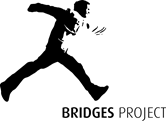 Completion of this form is optional. The data will only be used for general statistical and monitoring purposes and will not be taken into account when assessing your application form. Completed monitoring forms are anonymous and processed separately. By completing this form you will help us better understand how we, as an employer, can ensure equality of opportunity for all. This is sensitive personal data and will be treated in line with the requirements of Data Protection legislation. (Please double click to mark the correct boxes)Gender Relationship Status (* delete as appropriate)AgeWhat is your nationality?What is your ethnicity?Ethnic origin categories are not about nationality, place of birth or citizenship. They are about the group to which you as an individual perceive you belong. Please indicate your ethnic origin by ticking the appropriate boxDo you consider yourself to be disabled?Any information you provide here will be used for monitoring purposes only. What is your sexual orientation?What is your religion or belief?Do you have caring responsibilities? If yes please tick all that applyBy completing this form you have helped us better understand how we, as an employer, ensure equality of opportunity for all. Please email completed forms to mail@bridgesproject.org.ukThank you for completing this form.MaleFemalePrefer not to sayTransgenderTranssexualOtherMarried/separated *Civil PartnershipSingle/widowed/divorced *Live with partner/Other *Prefer not to say16-2425-2930-3435-3940-4445-4950-5455-5960-6465+Prefer not to sayWhiteWhiteWhiteWhiteWhiteWhiteWhiteEnglishWelshScottishNorthern IrishIrishOther White backgroundMixed/multiple ethnic groupsMixed/multiple ethnic groupsMixed/multiple ethnic groupsMixed/multiple ethnic groupsMixed/multiple ethnic groupsMixed/multiple ethnic groupsMixed/multiple ethnic groupsWhite and black CaribbeanWhite and black AfricanWhite and black AfricanWhite and AsianAny other mixed backgroundAny other mixed backgroundAsian/Asian BritishIndianPakistaniPakistaniBangladeshiChineseChineseAny other Asian backgroundBlack/African/Caribbean/ Black BritishBlack/African/Caribbean/ Black BritishBlack/African/Caribbean/ Black BritishBlack/African/Caribbean/ Black BritishBlack/African/Caribbean/ Black BritishBlack/African/Caribbean/ Black BritishAfricanCaribbeanAny other Black/African/ Caribbean backgroundOther Ethnic groupArabAny other ethnic groupPrefer not to sayYesNoPrefer not to sayHeterosexualGay woman/lesbianGay manBisexualOtherPrefer not to sayNo religionBuddhistChristianHinduJewishMuslimSikhAny other religionPrefer not to sayNonePrimary carer of child/children (under 18)Primary carer of disabled child/childrenPrimary carer of disabled adultPrimary carer of older person (65+)Secondary carerPrefer not to say